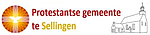 BijbelstudieochtendOp dit moment is er geen nieuws voor de Bijbelstudieochtend